Uchwała nr 49/2017Zarządu Powiatu Pyrzyckiegoz dnia 28 czerwca 2017 r.w sprawie ustanowienia służebności przesyłu na nieruchomości stanowiącej własność Powiatu Pyrzyckiego	Na podstawie art. 32 ustawy z dnia 5 czerwca 1998 r. o samorządzie powiatowym (Dz. U. z 2016 r., poz. 814 ze zmianami) oraz § 10 ust. 1 uchwały 
nr XI/59/15 Rady Powiatu Pyrzyckiego z dnia 30 września 2015 r. w sprawie określenia zasad gospodarowania nieruchomościami stanowiącymi własność Powiatu Pyrzyckiego (Dz. Urz. Woj. Zachodniopomorskiego z 2015 r., poz. 4164) 
w związku z art. 3051 ustawy z dnia 23 kwietnia 1964 r. Kodeks cywilny 
(Dz. U. z 2017 r., poz. 459 ze zmianami) Zarząd Powiatu Pyrzyckiego uchwala, 
co następuje:§ 1.1. Ustanawia się ograniczone prawo rzeczowe –służebność przesyłu na nieruchomości gruntowej stanowiącej własność Powiatu Pyrzyckiego, oznaczonej 
w ewidencji gruntów i budynków jako działka nr 15/9 o powierzchni 0,1287 ha, obręb nr 12 miasta Pyrzyce (ul. Jana Kasprowicza), dla której , w Sądzie Rejonowym 
w Stargardzie VI Zamiejscowy Wydział Ksiąg Wieczystych w Pyrzycach, prowadzona jest księga wieczysta nr SZ2T/00026712/2 na rzecz Gminy Pyrzyce, w związku 
z budową na nieruchomości sieci wodociągowej. Służebność przesyłu polegać będzie na prawie do korzystania z nieruchomości określonej w ust. 1 w celu wybudowania sieci wodociągowej w pasie gruntu 
o długości 123 m i szerokości 4 m, zakreślonym na kopii mapy stanowiącej załącznik do niniejszej uchwały oraz prawie do korzystania przez właściciela urządzeń wodociągowych. Zapewnia się właścicielowi urządzeń swobodny dostęp do sieci wodociągowej w celu jej eksploatacji, modernizacji, konserwacji, remontów, usuwania awarii, wymiany, a nadto rozbudowy i przyłączania nowych odbiorców. 	§ 2. Służebność przesyłu ustanawia się na czas nieoznaczony.§ 3. Koszty notarialne i sądowe ustanowienia służebności przesyłu poniesie Gmina Pyrzyce.§ 4. Wykonanie uchwały powierza się dyrektorowi Wydziału Geodezji i Gospodarki Nieruchomościami Starostwa Powiatowego w Pyrzycach.§ 5. Uchwała wchodzi w życie z dniem podjęcia.      	Zarząd Powiatu PyrzyckiegoStanisław Stępień		..........................
Bartłomiej Królikowski	..........................
Miłosz Łuszczyk		..........................Jarosław Ileczko		..........................Wiktor Tołoczko		..........................
Załącznik do uchwały Nr 49/2016Zarządu Powiatu Pyrzyckiegoz dnia 28 czerwca 2017 r.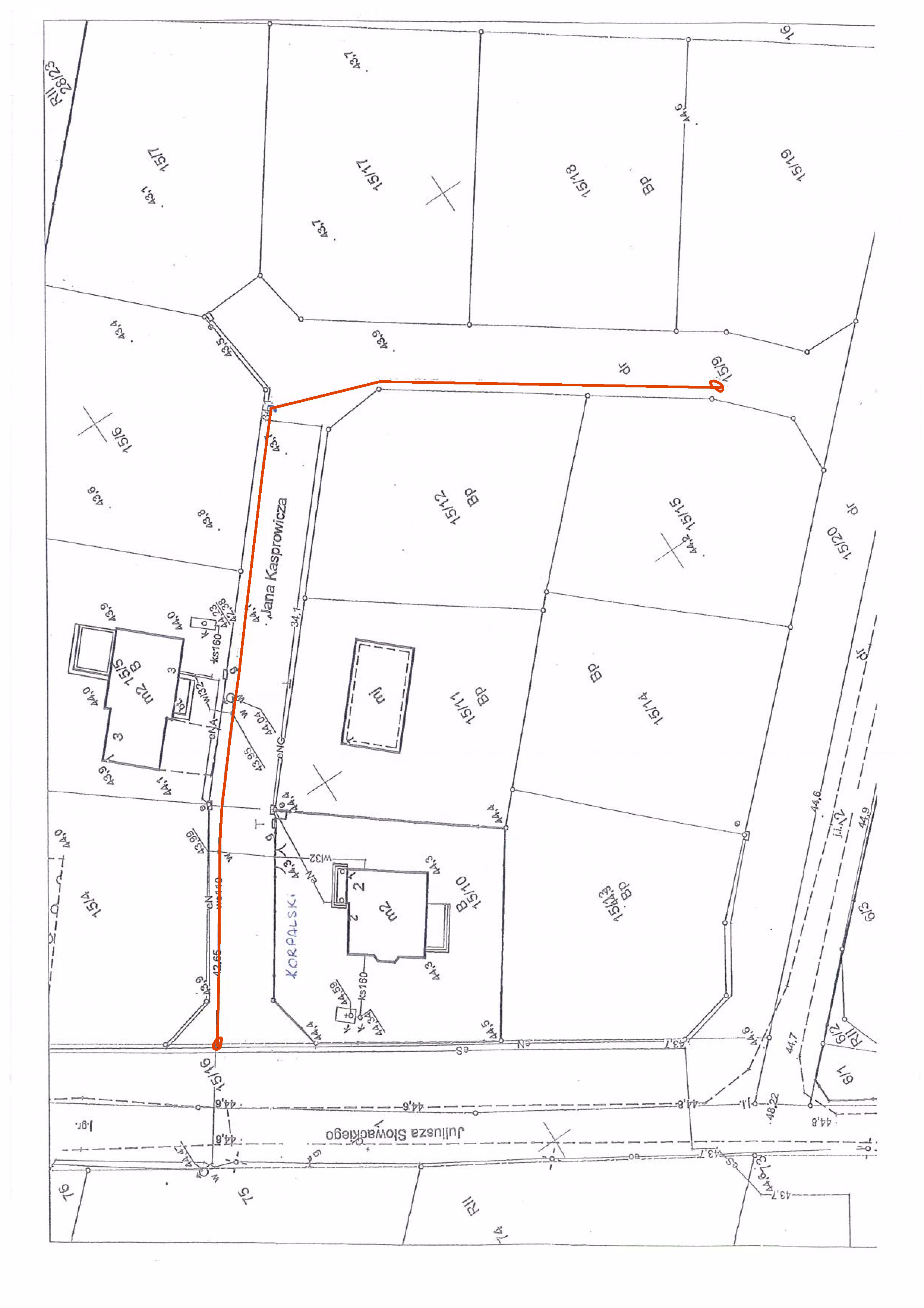 